Children, Youth & Families DepartmentNEW MEXICO PREK PROGRAM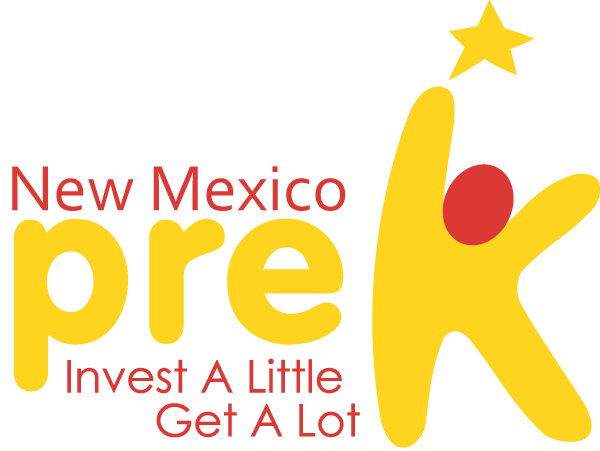 CYFD PreK Implementación del Plan de Aprendizaje Familiar Continuo Fecha de entrega:  Inicial - Abril 20, 2020 (actualizaciones continuas como sea necesario)Programa: Presentado por: CYFD PREK IMPLEMENTACIÓN DEL PLAN DE APRENDIZAJE FAMILIAR CONTINUO MARCO (Página4 de la Guía del Plan de Aprendizaje Continuo Familiar de CYFD PreK)  Establezca una filosofía y un enfoque específicos del programa, incluya mensajes y procesos de comunicación.
No olvide abordar las transiciones, adaptaciones del informe de su segundo administrador:
Muchas familias tienen dificultades para prepararse para enviar a sus hijos a la guardería. Queremos aprender más sobre cómo usted y sus educadores hacen que este proceso sea menos estresante para los niños y sus familias. ¿Qué esfuerzos se hacen para trabajar con las escuelas primarias en su área de servicio a fin de facilitar la transición para niños y familias?¿Proporciona su programa información a las familias para compartir con la nueva maestra de kindergarten de sus hijos? Si es así, ¿cuál sería?Tenga en cuenta que la Segunda Conferencia de Familia / Maestros es un momento perfecto para comenzar estas conversaciones.PREPARACIÓN (Página5 de la Guía del Plan de Aprendizaje Continuo Familiar de CYFD PreK)  Actividades de planificación previa
Tiempo de planificación de 3 días
Contactando a las familias
Fecha objetivo de implementaciónIMPLEMENTACIÓN (Página6 de la Guía del Plan de Aprendizaje Continuo Familiar de CYFD PreK)  Explique aquí cómo implementará su plan, el proceso para garantizar el distanciamiento social con los educadores al permitirles trabajar de forma remota. Incluya métodos para abordar la rendición de cuentas: enfoque basado en entregables versus enfoque basado en tiempo, ¿cómo se va a monitorear el plan? ¿Cómo va a ser CQI parte del proceso de adaptaciones y revisiones / presentación de este plan? Incluya los recursos que necesitará para la tecnología, la comunicación virtual, etc. y cómo asignará los fondos de operación del programa para abordar esas necesidades, incluya si se enviará o se envió un BAR para lograr este objetivo.
Incluya una sección específica sobre cómo abordará los problemas de aislamiento y confinamiento durante esta emergencia de salud COVID-19ENFOQUE (Páginas7 y 8 de la Guía del Plan de Aprendizaje Continuo Familiar de CYFD PreK)  ¿Cómo se asegura de que el enfoque se implemente y se siga de acuerdo con la edad del niño y las necesidades familiares? ¿Cómo se presentará, revisará y aprobará la planificación de la lección?CONTENIDO (Página9 de la Guía del Plan de Aprendizaje Continuo Familiar de CYFD PreK)  Describe how the content areas will be implemented, shared with families and monitored. APOYOS(Página10 de la Guía del Plan de Aprendizaje Continuo Familiar de CYFD PreK)  Describa qué apoyos se brindarán a las familias, los recursos, conectividad, etc.Como siempre, queremos saber cómo la Oficina de Desarrollo Infantil puede apoyarlo a usted y a sus educadores mientras trabaja durante este período de emergenciaEXTENDED DAY PREKBASIC SERVICES PREKEARLY EXTENDED PREKEARLY BASIC SERVICESMIXED AGES-EXTENDEDMIXED AGES-BASIC